The Computing Curriculum : Year 5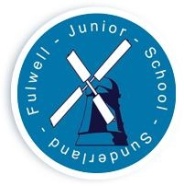 Autumn TermSpring TermSummer TermComputing systems and networks : Sharing informationCreating Media : Vector drawingCreating Media : Video editingData and Information : Flat-file databasesProgramming : Selection in physical computingProgramming : Selection in quizzes